Association des anciens et amis du CNRSReprésentation Ile-de-FranceConférence François HammerMardi 9 mai 2017Ce mardi 9 mai, François Hammer, astrophysicien à l’Observatoire de Paris (UMR8111  Galaxies, Etoiles, Physique, Instrumentation (GEPI), nous a convié à un très excitant voyage au pays des étoiles jusqu’aux confins de l’univers bien au delà du système solaire, un monde où nos repères de terriens sont transgressés et dépassés pour remonter la pendule du temps. Après une visite de notre galaxie, la Voie lactée, nous avons découvert comment se sont formées la Voie lactée et la grande galaxie d’Andromède, promises à une collision mémorable, mais rassurez-vous pas avant quelques millions d’années. A noter aussi, Rosetta et sa sonde Philae qui ont permis de découvrir une nouvelle comète qui pourrait avoir été source de vie dans l’univers, le grand mystère des trous noirs dont même un photon ne peut s’échapper ! Tout un univers que grâce au télescope géant de Magellan, actuellement en cours de construction au Chili et à laquelle la France et l’équipe de F. Hammer participe activement, on pourra explorer pour remonter peut-être au bing bang initial. Encore un immense merci à François Hammer pour cette belle conférence qui a été très appréciée du public de nos adhérents. La prochaine conférence aura lieu le vendredi 16 juin à 15h à l’auditorium du CNRS, 3 rue Michel-Ange à Paris. Elle sera donnée par Thierry Wendling, chercheur au CNRS, sur « la main chaude ou l’innocence ambiguë d’un jeu d’autrefois ». Venez nombreux !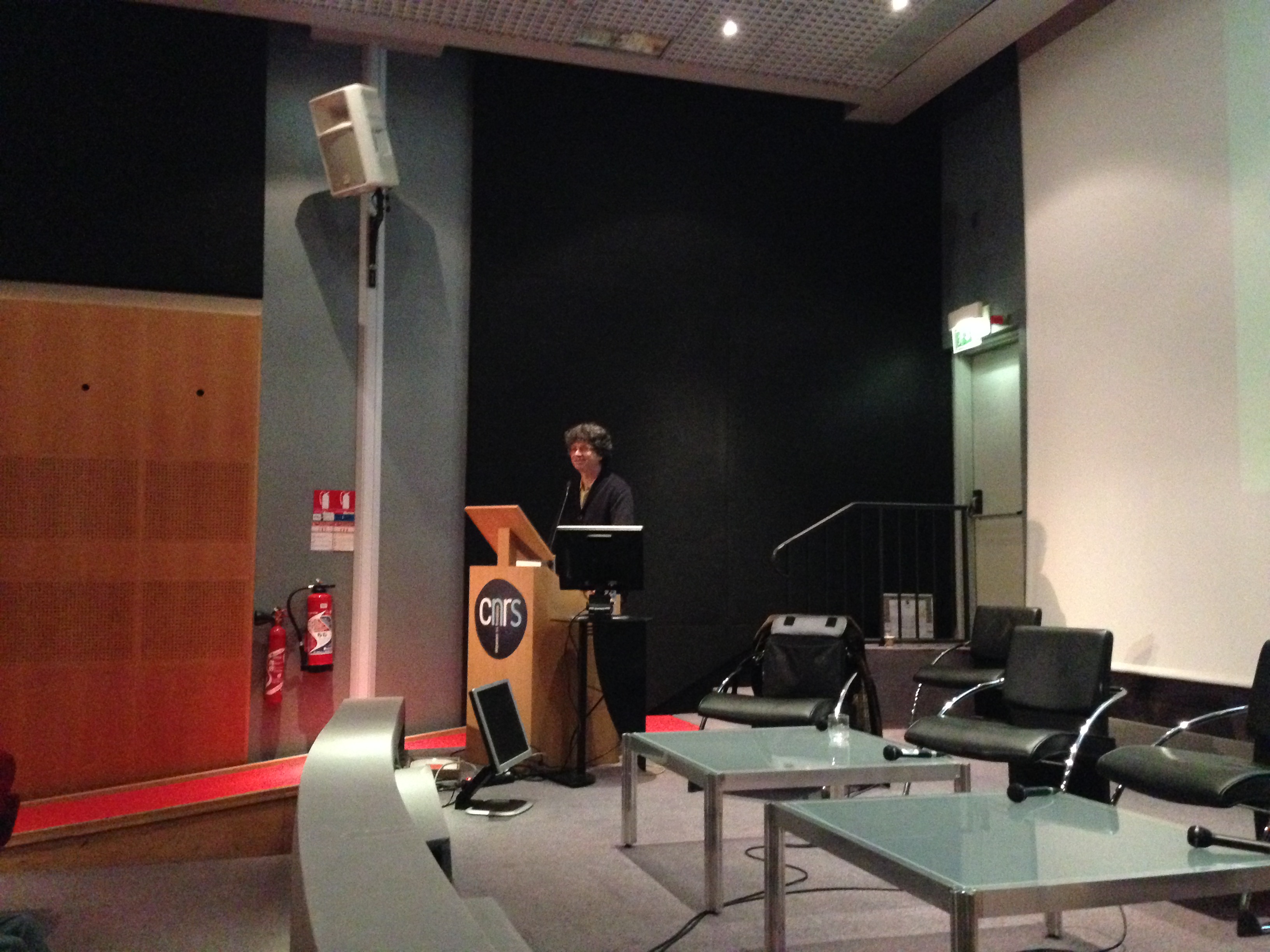 